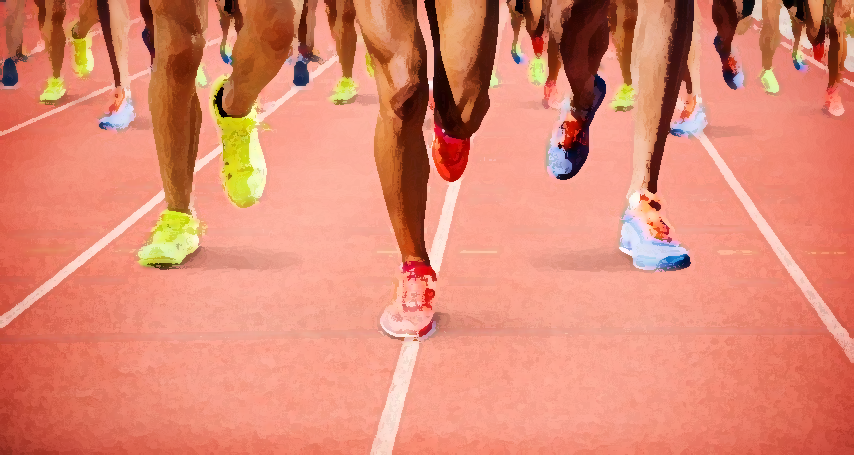 Les dossiers sont à renvoyer avant le 5 juin 2020 par email : aurelie@cdsa75.frPour toutes questions, n’hésitez pas à nous contacter : Aurélie GUERRA-PEDROSA 07.71.22.63.61N° affiliation : ................................Nom de l’association : … ……………………………………………………………………….Adresse e-mail : …………………………………………………………………………………………...Personne à contacter :……………………………………………………………………………………..Téléphone : …………………………………………………………………………………………………..Comme chaque année, lors de cette journée, nous proposerons des épreuves compétitives et non-compétitives.Les sportifs seront officiellement inscrits qu’à réception du dossier d’inscription dûment complété.Le responsable de l’association est chargé de compléter le dossier et de le faire parvenir au CDSA 75.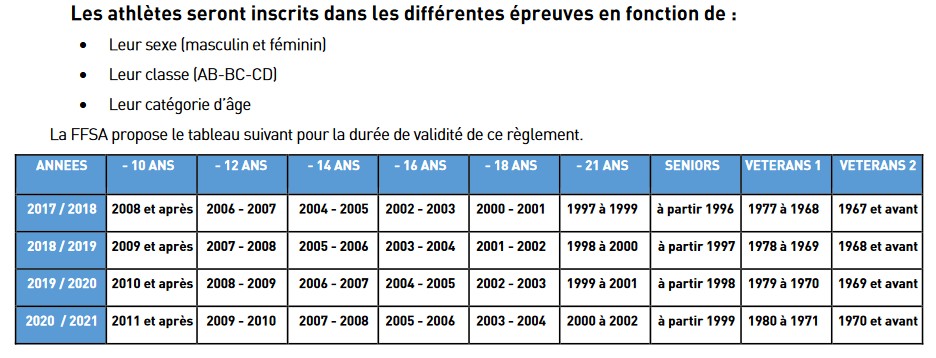 Inscription en compétitionLes Epreuves : Les épreuves individuelles sont limitées à 2 par participant, auxquelles peuvent s’ajouter le relais et la marche : Courses : 100m ou 400mLancers et/ou saut en longueur1 Relais 4 x 100 MInscription en loisirsPour les athlètes souhaitant participer à cette journée sans entrer dans la compétition, nous vous proposons cette année un triathlon, avec une course et 2 lancers : ou un quadrathlon, avec une course, 2 lancers et un saut:Les participants en compétition et loisirs peuvent participer aux marches proposés en fin d’après-midi : un 800m et un 1200m au choix.COMPETITIONLOISIRS50 mVortexLancer de Balle50 mVortexSaut Longueur Lancer de Balle N°licenceNom PrénomSexeDate de naissance CatégorieClasseEpreuvesTemps d'engagementMarche : 800 ou 1200 mRelais 4 x 100 m (noms des athlètes) :Relais 4 x 100 m (noms des athlètes) :Relais 4 x 100 m (noms des athlètes) :Relais 4 x 100 m (noms des athlètes) :Relais 4 x 100 m (noms des athlètes) :Relais 4 x 100 m (noms des athlètes) :Relais 4 x 100 m (noms des athlètes) :Relais 4 x 100 m (noms des athlètes) :Relais 4 x 100 m (noms des athlètes) :Relais 4 x 100 m (noms des athlètes) :N°licenceNomPrénomSexeDate de naissanceEpreuvesMarche : 800 ou 1200 m